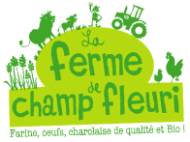 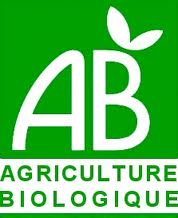 TARIF du VEAU AU DETAILPrix au kgTENDRONS : 13 €OSSO-BUCCO /JARRET / BLANQUETTE : 15 €COTES : 20 €ESCALOPES : 22 €ROTIS : 20 €NOIX / QUASI: 22 €FILET : 24 €ABATSTête : 9 €Cœur : 9 €Rognons : 14 €Foie : 20 €Ris: 20 €Pied : 1€Le colis de 8KG de VEAU : 15.80€ le kgTARIF du BOEUF AU DETAILPrix au kgBRAISE / BOURGUIGNON : 12€POT AU FEU : 10 €STEACKS : 21€PIECE A FONDUE : 18€ROSBEEF : 21€ENTRECOTE : 24€FAUX FILET : 24€COTE DE BŒUF : 24€FILET : 28€ABATSFoie (par 500 g) : 8 €Cœur (par moitié) : 8 € Langue : 9 € Rognons : 5 € Tripes : 6 € Le colis de 10 kg de BŒUF : 13.50€ le kg